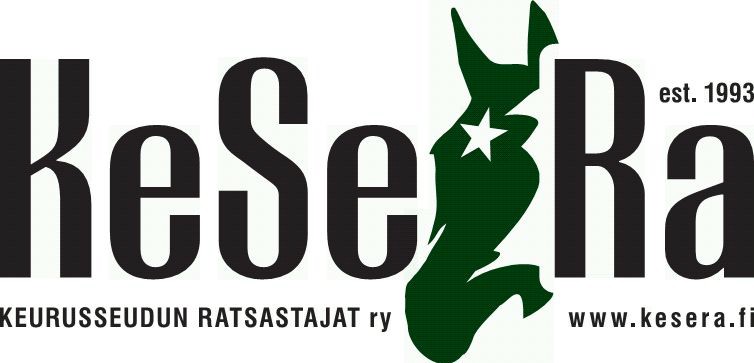 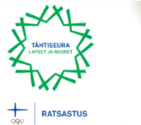  KILPAILIJATIEDOTE 27.10.2019Traileriparkki tallin pihassa, parkkihenkilö neuvoo paikan! Henkilöautot parkkeerataan Heikkiläntien varteen, ei tallialueelle.WC + vesipiste löytyy tallista.Verryttely maneesissa ryhmissä. Veryttelyaika ryhmissä on lyhyehkö, joten verkata voi myös itsenäisesti ulkokentällä. Hypyt vain maneesissa. Kisaavan ratsukon lisäksi odottava ratsukko maneesissa. Aikataulujen pitämiseksi, seuraathan kuulutuksia ja olet ajoissa maneesin edessä odottamassa vuoroasi. Aikataulut suuntaa antavia, joten olethan ajoissa kisapaikalla! Rataan tutustuminen ennen jokaisen luokan alkua.Kulku maneesiin: ratsukot oven oikeasta reunasta, katsojat vasemmasta reunasta. Kioski ja kanslia maneesissa. Kansliaan toivotaan tasarahaa! Kanslia aukeaa kisapäivänä klo. 11.00. Kanslian numero 044 302 8083 / Miia.Kioskissa myynnissä kahvia, virvokkeita, pullaa, toasteja jne..Mahdolliset kysymykset & tiedustelut 040 523 9694 / Elina.TERVETULOA!